Ведущий 1. Добрый вечер, дорогие друзья!Ведущий 2. Сегодня большой праздник – День защитников Отечества.Ведущий 1. 23 февраля тысячи воинов –солдаты  и старшины, офицеры и генералы отмечают этот                                                                                  праздник, вспоминая о службе ратной, о том возвышенном и прекрасном, тяжёлом и                                 горьком, что связано с ней, о живых и погибших, о надёжных и верных соратниках и                        друзьях.Ведущий 2. Мы  поздравляем всех, кто служил на благо Родины, защищал её на фронтах войны и                        нёс службу в мирное время.Ведущий 1. Счастья вам и благополучия, удачи и оптимизма! С праздником!                                                      Концертный номер.Ведущий 1. Каждый мальчишка знает, что мужчина должен быть храбрым и мужественным, ну, а                        каждая девчонка мечтает о таком друге.Ведущий 2. Сегодняшний праздник  -  это и праздник для детей, ведь они готовили подарки своим                                  папам, братьям и дедушкам. И следующий номер – для вас!                                                       Концертный номер.Ведущий 1. В день субботний или в праздник                                                                                                                                                  Лучшими надеждами полны,                          Ждут солдаты в город увольненья,                      Разрешенья ждут от старшины.Ведущий 2. И пускай живёт девчонка близко,                      И пускай к ней хочется пойти…Ведущий 1. Но без увольнительной записки                       Нет солдату к девушке пути!                                                                                                                                                                                                                                          Концертный номер.Ведущий 2. Зачем ты, пыльная дорога,                       Меня из дома увела,                       Когда у самого порога                       Так нежно роза расцвела?Ведущий 1.  Здесь ты провёл все дни былые,                        Дружил, смеялся и грустил,                        Любимой девушке впервые                        Живые розы подарил…Ведущий 2.  Она ушла, как сон рассветом,                        Забыв свиданья без числа,                        И вместе с розовым букетом                        Мои стремленья унесла…                                                          Концертный номер.Ведущий 1.  Словно долька апельсина,                        В небе месяц зависал.                        Мать ждала письма от сына,                        Только сын ей не писал.                        Мать в беду не хочет верить,                        Сердце вырвется вот – вот…                        День и ночь открыты двери,                        День и ночь мать сына ждёт.                                                       Концертный номер.             Ведущий 2.  Испанское небо, монгольское небо, германское небо – где только не был солдат.Ведущий 1. Корейское небо, вьетнамское небо, афганское небо  -  где только не был солдат.Ведущий 2. Днестровское небо, таджикское небо, чеченское небо – где только не был солдат.Вместе.        Они жили беспечно, наград не просили –                       Ушедшие в вечность солдаты России.Ведущий 1. Почтим минутой молчания наших героев.                                                          Минута молчания.Ведущий 2. Сегодня мы поздравляем с праздником всех мужчин! И тех, кто уже прошёл                        солдатские дороги, и тех, кто сейчас служит в рядах вооружённых сил Российской                        Армии. И тех, кому ещё предстоит выполнить свой долг перед Родиной.Ведущий 1. Милые мужчины!  Вы только об одном не забывайте:                       Чтобы стать мужчиной, мало им родиться,                       Чтобы стать железом, мало быть рудой.                       Ты должен переплавиться, развиться.                       И как руда пожертвовать собой.                       Готовность к смерти тоже ведь оружие.                       И ты его однажды примени,                       Мужчины умирают, если нужно.                       И потому в веках живите ВЫ!                                                              Концертный номер.Ведущий 2. Жизнь идёт своим чередом: растут дети, строятся города, влюбляются молодые.Ведущий 1. Мы живём в новом, 21 веке, и всё так же слышны выстрелы, и всё так же солдаты                        несут свою нелёгкую службу.Ведущий 2. Так пусть же вас в минуты радости и грусти сопровождают простые, земные, но очень                                               дорогие – надежда, вера и любовь!Ведущий 1. С праздником вас, дорогие воины, защитники, смелые и храбрые, нежные и любящие                        мужчины.Ведущий 2. Желаем вам здоровья.Ведущий 1. Удачи и любви.Вместе.        С праздником вас!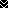 